Третье заседание двадцать восьмого созываРЕШЕНИЕ            27 ноября 2019 года № 20Об установлении земельного налога на территории сельского поселения Алькинский сельсовет муниципального района Салаватский район Республики Башкортостан 	В соответствии с Федеральным законом от 6 октября 2003 года №131-ФЗ «Об общих принципах организации местного самоуправления в Российской Федерации», Налоговым кодексом Российской Федерации, руководствуясь подпунктом 2 пункта 1 статьи 3 Устава сельского поселения Алькинский сельсовет муниципального района Салаватский район Республики Башкортостан Совет сельского поселения Алькинский сельсовет муниципального района Салаватский район Республики Башкортостан РЕШИЛ:1. Ввести земельный налог на территории сельского поселения Алькинский сельсовет муниципального района Салаватский район Республики Башкортостан. 2. Установить налоговые ставки в следующих размерах:2.1 0,3 процента в отношении земельных участков:отнесенных к землям сельскохозяйственного назначения или к землям в составе зон сельскохозяйственного использования в населенных пунктах и используемых для сельскохозяйственного производства;занятых жилищным фондом и объектами инженерной инфраструктуры жилищно-коммунального комплекса (за исключением доли в праве на земельный участок, приходящейся на объект, не относящийся к жилищному фонду и к объектам инженерной инфраструктуры жилищно- коммунального комплекса) или приобретенных (предоставленных) для жилищного строительства (за исключением земельных участков, приобретенных (предоставленных) для индивидуального жилищного строительства, используемых в предпринимательской деятельности);не используемых в предпринимательской деятельности, приобретенных (предоставленных) для ведения личного подсобного хозяйства, садоводства или огородничества, а также земельных участков общего назначения, предусмотренных Федеральным законом от 29 июля 2017 года №217-ФЗ «О ведении гражданами садоводства и огородничества для собственных нужд и о внесении изменений в отдельные законодательные акты Российской Федерации»;ограниченных в обороте в соответствии с законодательством Российской Федерации, предоставленных для обеспечения обороны, безопасности и таможенных нужд;занятых бюджетными, автономными и казенными учреждениями, созданными Республикой Башкортостан и муниципальными образованиями муниципального района Салаватский район Республики Башкортостан, финансовое обеспечение деятельности которых осуществляется за счет средств соответствующих бюджетов – в отношении земельных участков, приобретенных (предоставленных) для непосредственного выполнения возложенных на эти учреждения функций; занятых органами государственной власти и управления Республики Башкортостан, органами местного самоуправления муниципального района Салаватский район Республики Башкортостан – в отношении земельных участков, используемых ими для непосредственного выполнения возложенных на них функций.2.2 1,5 процента в отношении прочих земельных участков.3. Установить по земельному налогу следующие налоговые льготы:3.1 освободить от уплаты земельного налога следующие категории налогоплательщиков:а) ветеранов Великой Отечественной войны;б) ветеранов боевых действий;в) инвалидов Великой Отечественной войны и инвалидов боевых действий;Налоговые льготы, установленные настоящим пунктом, не распространяются на земельные участки (часть, доли земельных участков), сдаваемые в аренду.3.2. предоставить льготу в размере 50% от суммы исчисленного налога собственникам земель, имеющим 5 и более несовершеннолетних детей.3.3. налоговые льготы, установленные пунктами 3.1 и 3.2, распространяются в отношении одного объекта налогообложения каждого вида, не используемые в предпринимательской деятельности, по выбору налогоплательщика.4. Установить для налогоплательщиков - организаций отчетные периоды по земельному налогу, которыми признаются первый квартал, второй квартал и третий квартал календарного года.5. Признать утратившим силу решения:- Решение Совета сельского поселения Алькинский сельсовет муниципального района Салаватский район Республики Башкортостан от 28 ноября 2018 года № 86 «Об установлении земельного налога»; - Решение Совета сельского поселения Алькинский сельсовет муниципального района Салаватский район Республики Башкортостан от 22 апреля 2019 года № 104 «О внесении изменений в решение Совета сельского поселения Алькинский сельсовет муниципального района Салаватский район Республики Башкортостан от 28 ноября 2018 года  № 86 «Об установлении земельного налога».6. Настоящее решение вступает в силу не ранее чем по истечении одного месяца со дня его официального опубликования и не ранее 1 января 2020 года.7. Настоящее решение подлежит обнародованию на информационном стенде в Администрации сельского поселения Алькинский сельсовет муниципального района Салаватский район Республики Башкортостан по адресу: сРеспублика Башкортостан, Салаватский район, с. Алькино, ул. Кольцевая, д.6 и на  официальном сайте Администрации сельского поселения Алькинский сельсовет муниципального района Салаватский район  Республики Башкортостан по адресу: http://сp-alkino.ru. 6. Контроль над исполнением данного решения возложить на  постоянную комиссию по бюджету, налогам, вопросам муниципальной собственности Совета сельского поселения Алькинский сельсовет муниципального района Салаватский район Республики Башкортостан8. Контроль исполнения данного решения возложить на постоянную комиссию по бюджету, налогам и вопросам собственности Совета сельского поселения Алькинский сельсовет муниципального района Салаватский район Республики Башкортостан.Глава сельского поселения	     		М.Ю.БагаутдиновБашκортостан РеспубликаһыСалауат районымуниципаль   районыныңӘлкә ауыл советыауыл биләмәһе Советы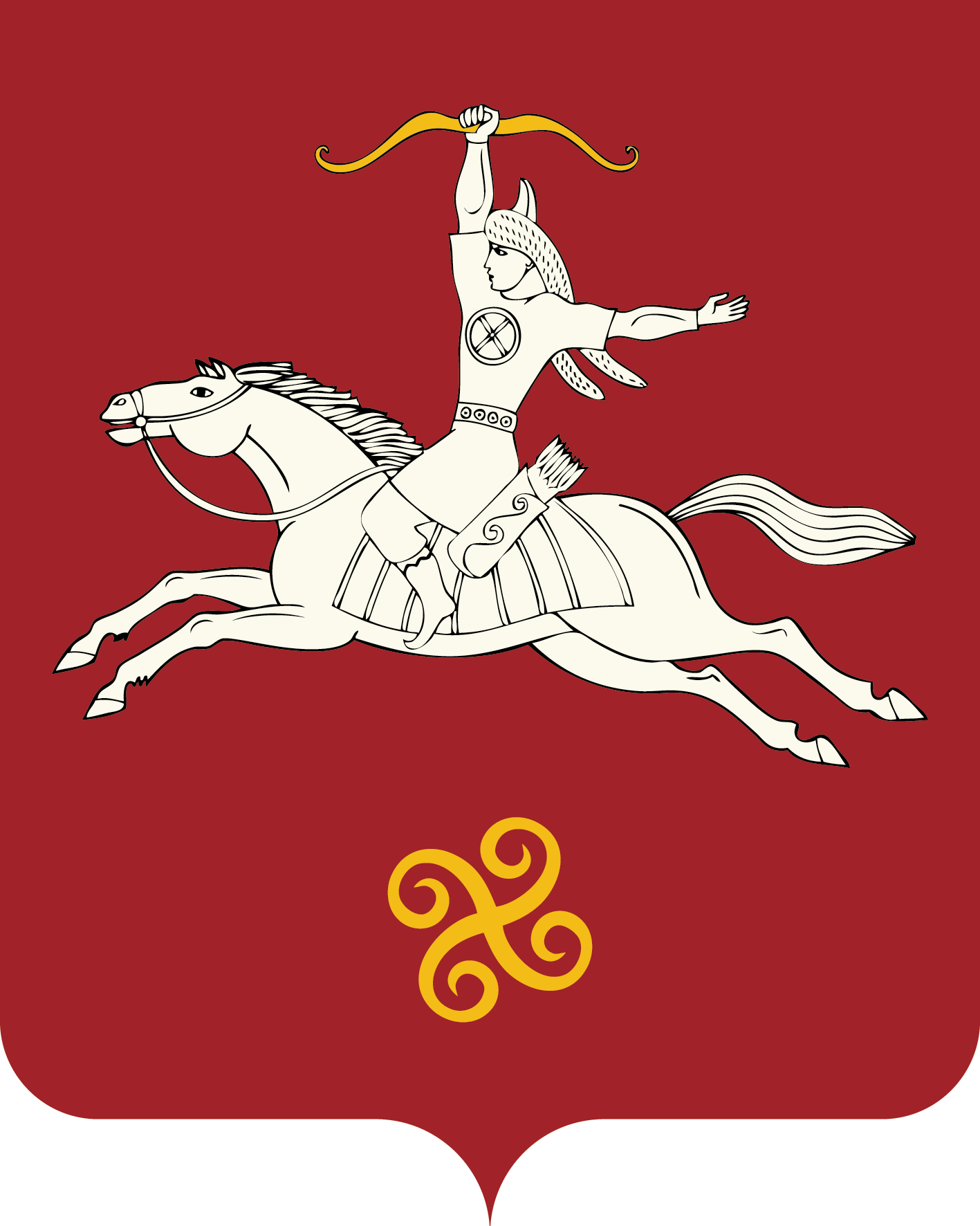 Республика БашкортостанСовет сельского поселенияАлькинский   сельсоветмуниципального районаСалаватский район452481, Әлкә ауылы, Ќуласа урамы, 6тел. 2-65-71, 2-65-47452481, с.Алькино,  ул.Кольцевая, 6тел. 2-65-71, 2-65-47